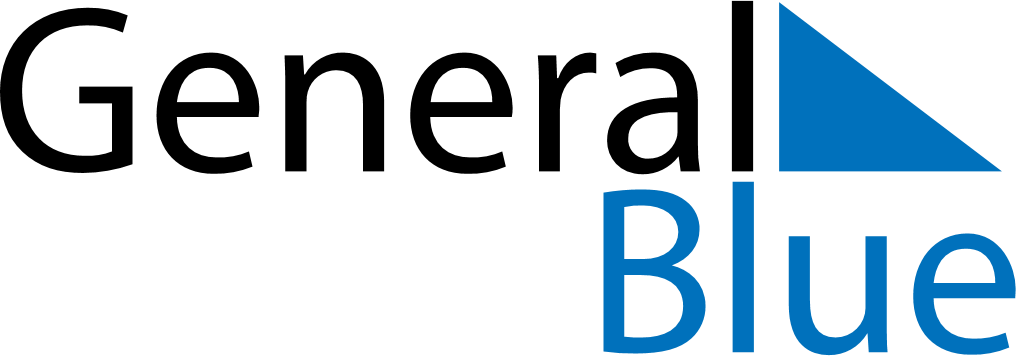 November 2028November 2028November 2028PortugalPortugalMONTUEWEDTHUFRISATSUN12345All Saints’ Day6789101112131415161718192021222324252627282930